   MIĘDZYSZKOLNY OŚRODEK SPORTOWY KRAKÓW-WSCHÓD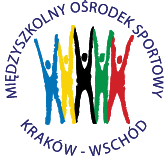 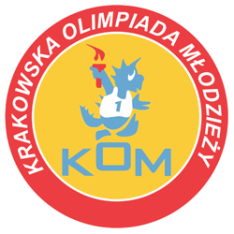 Adres: Centrum Rozwoju Com Com Zoneul. Ptaszyckiego 6 – P 09,  31 – 979 Krakówtel/fax: 12 685 58 25,   email:  biuro@kom.krakow.plwww.kom.krakow.plKraków, 14.02.2017r.SprawozdanieLicealiada dziewcząt w koszykówce 2016/17 Miejsce rozgrywek – hala COM COM ZONE ul. Ptaszyckiego 6Termin: 5.01.2017 – 14.02.2017Ilość szkół: 8Ilość uczestników: 96Ilość meczów: 22/ 1 w-oTerminarzKlasyfikacja końcowa do współzawodnictwa:Data Godz.MeczwynikTabela:5.01.2017CzwartekEliminacje9.009.3010.0010.3011.0011.3012.0012.3013.0013.3014.0014.30II LO – I LOXII LO – XV LOI LO – XV LOII LO – XII LOXII LO – I LOXV LO – II LOXIII LO – GORTATVIII LO – VII LOGORTAT – VII LOXIII LO – VIII LOVIII LO – GORTATVII LO – XIII LO36:1026:228:1321:1230:1710:3933:2811:4021:2424:106:5716:31Grupa II1 m. II LO      6    96:322 m. XII LO    5    68:403 m. I LO        4    55:794 m. XV LO    3    25:93Grupa I1 m. XIII LO      6    88:542 m. VII LO       5    80:633 m. GORTAT   4   106:634 m. VIII LO      3    27:12127.01.2017r.PiątekĆwierćfinały9.3010.0010.3011.0011.3012.0012.30Mecz nr 1 – XIII LO – XV LOMecz nr 2 – VII LO – I LOMecz nr 3 – GORTAT – XII LOMecz nr 4 – VIII LO – II LOMecze o miesjca 5-8XII LO – XV LOVIII LO – I LO40:930:1921:148:2436:820:0 w-o14.02.2017rŚrodaFinały9.3010.0011.1511.45XIII LO – GORTAT VII LO – II LOGORTAT – II LOXIII LO – VII LO17:1522:717:1027:28Finał1m. VII LO2m. XIII LO3m. GORTAT4m. II LOMiejsceSzkołaPunkty do współzawodnictwa1VII Liceum Ogólnokształcące122XIII Liceum Ogólnokształcące103Szkoła Mistrzostwa Sportowego LO M. Gortata94II Liceum Ogólnokształcące85-6VIII Liceum Ogólnokształcące6,55-6XII Liceum Ogólnokształcące6,57-8I Liceum Ogólnokształcące4,57-8XV Liceum Ogólnokształcące4,5